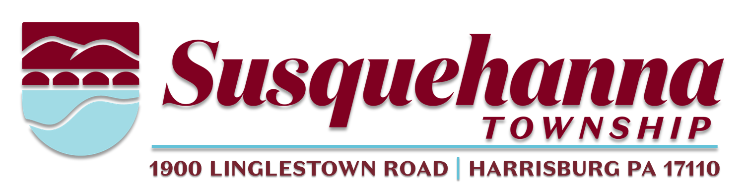 Committee Members in Attendance: 	Alex Greenly – Ward 4Amy Sturges – Ward 6Mark Jacobs – Ward 8Tanya Ward – Ward 9Township Staff in Attendance:	Director of Parks and Recreations, Doug Knauss	Carl Hisiro – Commissioner, Ward 3	Fred Faylona – Commissioner, Ward 6 AGENDA ITEM #1	CALL TO ORDERThe meeting was called to order by Amy. AGENDA ITEM #2	APPROVAL OF THE MINUTESThe May minutes were tabled, as we did not have a quorum.AGENDA ITEM #3	COMMISSIONER COMMENTSThere were no commissioner comments at this time.AGENDA ITEM #4	COURTESY OF THE FLOORChuck Strodoski from YSM gave a presentation about the Wedgewood Hills Park plan.Chuck gave the RAC an overview of the plan.He explained that there will be a few sketches on how the site could be designed.The plan will be to move forward without the pool.The RAC had a positive response to the presentation.AGENDA ITEM #5	GENERAL UPDATEOld BusinessBoyd Park Phase 2We are still waiting to finalize the boardwalk design and put the project to bid.Wedgewood Hills Master PlanningThis was updated with the presentation from Chuck.There will be a public open house at the end of June.Bicycle, Pedestrian, Greenway PlanThe survey is still going through the end of June.There was an open house of about 45 people for the plan.The plan was discussed with people at the Tour de Belt.The township sponsored community bike ride was postponed to late July. CAGA Peer to PeerThis grant is moving along well.The next steering committee meeting will look at the overall structure of CAGA.Latshmere Pool Peer-to-Peer GrantThe grant was awarded in the amount of $18,000.Doug has a call scheduled with DCNR to keep everything moving.Doug will then get the scope out to consultants for a proposal.Edgemont ADA Accessibility Design ProposalThis is now out to bid.The Board should accept the bid so that this can be completed by end of summer.Park AmenitiesWe have purchased our own auger to get the holes drilled for the equipment.We need to coordinate with Public Works to schedule a time to complete everything.Updating Park RulesWe will be increasing the fine and jail time for infractions.Doug has decided to discuss this with the Board.We will then have it referred back to the RAC for a vote. New BusinessPropose Park Tour for July MeetingsWe will have park tours in place of our regular July meeting.AGENDA ITEM #6	ADJOURNMENTAmy adjourned the meeting.